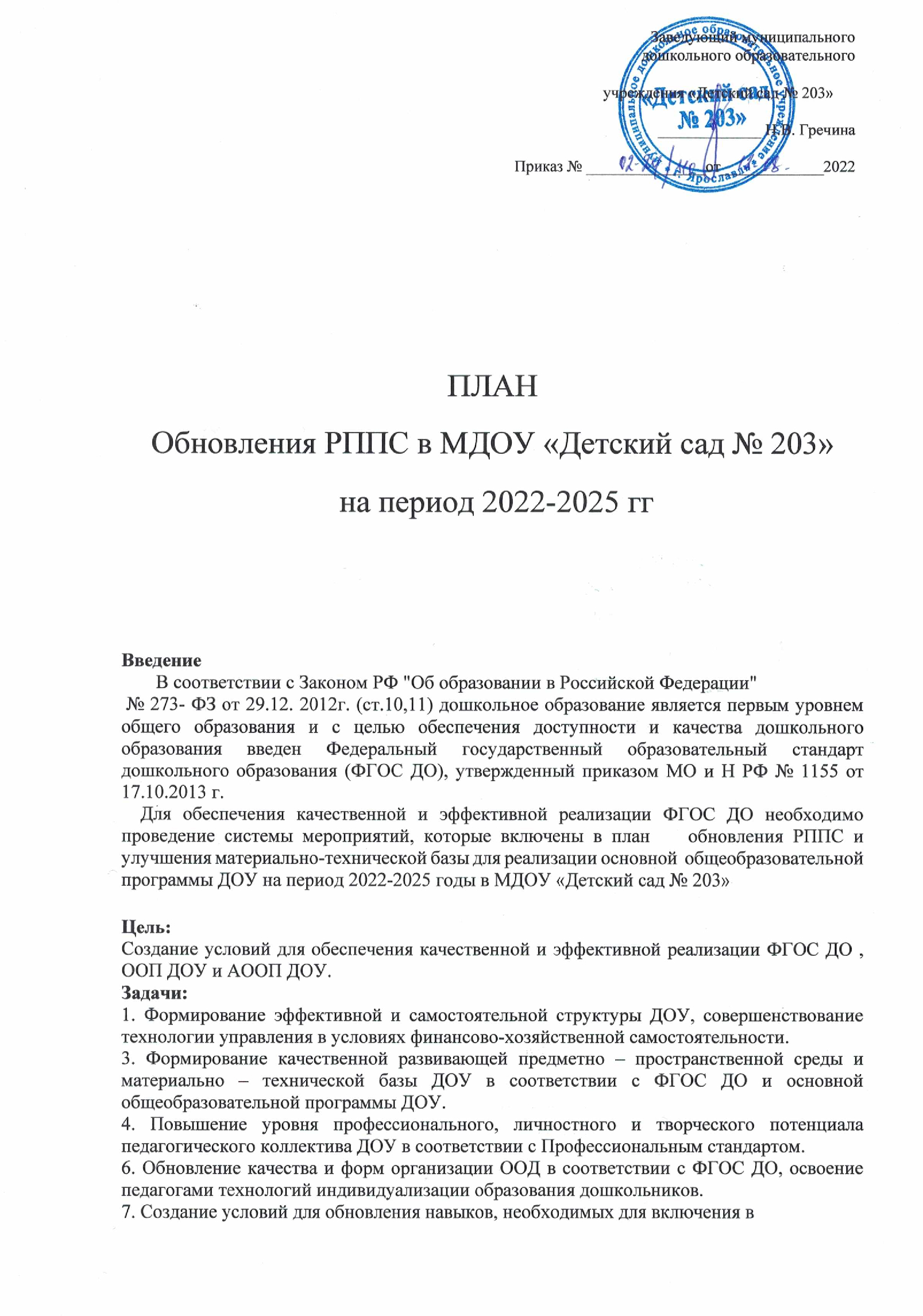 ПЛАНОбновления РППС в МДОУ «Детский сад № 203» на период 2022-2025 ггВведение       В соответствии с Законом РФ "Об образовании в Российской Федерации" № 273- ФЗ от 29.12. 2012г. (ст.10,11) дошкольное образование является первым уровнем общего образования и с целью обеспечения доступности и качества дошкольного образования введен Федеральный государственный образовательный стандарт дошкольного образования (ФГОС ДО), утвержденный приказом МО и Н РФ № 1155 от 17.10.2013 г.    Для обеспечения качественной и эффективной реализации ФГОС ДО необходимо проведение системы мероприятий, которые включены в план    обновления РППС и улучшения материально-технической базы для реализации основной  общеобразовательной программы ДОУ на период 2022-2025 годы в МДОУ «Детский сад № 203»Цель:Создание условий для обеспечения качественной и эффективной реализации ФГОС ДО , ООП ДОУ и АООП ДОУ.Задачи:	1. Формирование эффективной и самостоятельной структуры ДОУ, совершенствование технологии управления в условиях финансово-хозяйственной самостоятельности.3. Формирование качественной развивающей предметно – пространственной среды и материально – технической базы ДОУ в соответствии с ФГОС ДО и основной общеобразовательной программы ДОУ.4. Повышение уровня профессионального, личностного и творческого потенциала педагогического коллектива ДОУ в соответствии с Профессиональным стандартом.6. Обновление качества и форм организации ООД в соответствии с ФГОС ДО, освоение педагогами технологий индивидуализации образования дошкольников.7. Создание условий для обновления навыков, необходимых для включения винформационное пространство. Развивающая среда группы является вариативной. РППС, спроектирована в соответствии с ООП ДОУ и АООП ДОУ для детей с НОДА, реализуемые в ДОУ (созданы условия реализации образовательных областей: социально-коммуникативное развитие; познавательное развитие; речевое развитие; художественно-эстетическое развитие; физическое развитие).цель: Обогащение РППС  элементами, стимулирующими познавательную, эмоциональную, двигательную деятельность детей.Старший воспитатель    Пластинина И.Ю. № п\пМероприятиясроки проведенияответственные1.Нормативно – правовое и аналитическое обеспечение реализации ФГОС ДО1.Нормативно – правовое и аналитическое обеспечение реализации ФГОС ДО1.Нормативно – правовое и аналитическое обеспечение реализации ФГОС ДО1.Нормативно – правовое и аналитическое обеспечение реализации ФГОС ДО1.1.Ознакомление и изучение педагогами ДОУ федеральных, региональных нормативных документов2022-2025г.заведующий ДОУ1.2.Мониторинг реализации ФГОС ДО2022-2025г.заведующий ДОУ ст.воспитатель2. Организация и материально-техническое обеспечение реализации ФГОС ДО2. Организация и материально-техническое обеспечение реализации ФГОС ДО2. Организация и материально-техническое обеспечение реализации ФГОС ДО2. Организация и материально-техническое обеспечение реализации ФГОС ДО2.1Обеспечение соответствия материально-технической базы реализации ФГОС ДО, ООП ДО и АООП ДО, действующим санитарным и противопожарным нормам2022-2025г.администрация ДОУ2.2Самоанализ материально-технического обеспечения ресурсного программно-методического комплекта обеспечения ООП ДО и АООП ДО в соответствии с требованиями ФГОС ДО. Совершенствование материально технической базы ДОУ посредством обновления РПП среды, оснащение интерактивным оборудованием группы (Приложение № 1).ежегодно\май 2022-2025г.педагоги ДОУст.воспитатель2.3Организация работы по корректировке ООП ДО и АООП ДО в соответствии с самоанализом деятельности ДОУ.Обсуждение, внесение дополнений в содержание ООП ДО и АООП ДО на педагогическом советемай-июльст.воспитатель3. Кадровое обеспечение реализации ФГОС ДО3. Кадровое обеспечение реализации ФГОС ДО3. Кадровое обеспечение реализации ФГОС ДО3. Кадровое обеспечение реализации ФГОС ДО3.1.Выявление профессиональных затруднений (анкетирование, индивидуальные собеседования)2022-2025г.заведующий ДОУст. воспитатель3.2.Разработка и реализация плана повышения квалификации педагогических кадровпоэтапно в течение годаст. воспитатель3.3.Разработка карт самоанализа для педагогов и специалистов ДОУ по изучению их отношения к необходимости изменений в построении РППС, в соответствии с ФГОС и карт оценки РППС ДОУ2022-2025г.ст. воспитатель3.4.Анализ РППС в группах ДОУ. Выявление особенностей зонирования в соответствии с возрастом и интеллектуальными особенностями воспитанников и составление перечня необходимого оборудования в игровых центрах.2022-2025г.Педагоги ДОУ3.5.Разработка проекта организации группового пространства, отвечающего современным критериям функционального комфорта и основным положениям развивающей, обучающей и социальной деятельности. План совершенствования РППС в группах2023-2025г.Педагоги ДОУ3.6Разработка методических рекомендаций по основным направлениям деятельности педагога ОУ (построение РППС, планирование, организация ООД с детьми в соответствии с требованиями ФГОС ДО)поэтапно в соответствии с годовым планом старший воспитатель3.7Определение наставника - опытных педагогов ДОУ.заведущий                4.Методическое обеспечение реализации ФГОС ДО                4.Методическое обеспечение реализации ФГОС ДО                4.Методическое обеспечение реализации ФГОС ДО                4.Методическое обеспечение реализации ФГОС ДО4.1.Разработка (корректировка) и реализация плана методической работы с ориентацией на реализацию ФГОС ДО.в соответствии с годовым планом старший воспитатель4.2.Разработка и организация мероприятий по повышению уровня профессиональной компетентности педагогов ДОУ - смотр-конкурс РППС-  лучшее оформление участков ДОУ - смотр-конкурс РППС групп и кабинетовМетодический час.Организация образовательного процесса ДОУ в условиях реализации ФГОС ДО.Круглый стол. Тематические педсоветы.в течение годаапрель-май 2024в соответствии с годовым планом заведующийст.воспитатель4.3.Участие педагогов ДОУ в районных мероприятияхпостоянно2022-2025г.воспитатели4.4.Оценка качества (ВСОКО) ДОУЕжегодно2022-2025г.рабочая группа                                 5. Информационное обеспечение                                 5. Информационное обеспечение                                 5. Информационное обеспечение                                 5. Информационное обеспечение5.1.Размещение и обновление информации на официальном сайте ДОУ и в группе в ВКпостоянно 2022-2025г.заведующий ДОУст.воспитатель5.2.Обеспечение доступа педагогическим работникам к электронным образовательным ресурсам, размещенным в региональных базах данных.постоянно 2022-2025г.сайт ДОУУчебный годНаличие плана (программы) развития РППСПланируемые результаты развития РППССодержательная насыщенность средыСодержательная насыщенность средыСодержательная насыщенность среды2022 – 2023сентябрь Обновить и дополнить центры   познавательной активности Обновить   игротеку для самостоятельных игр с игровыми материалами, способствующими познавательному и математическому развитию детей.  Эти игры развивают логические операции: сравнение, классификации, сериации, на узнавание по описанию, воссоздание, преобразование, ориентировку по схеме, модели, на осуществление контрольно-проверочных действий, на следование и чередование и др.  Добавить игры на развитие умений счетной и вычислительной деятельности, психических процессов, особенности внимания, памяти, мышления.Результат развития РППС: повысится познавательный  интерес детей, у детей активно развивается мыслительные операции, такие как анализ, синтез, классификация. Так же вариативное мышление, фантазия, воображение, творческие способности.2022 – 2024 Обновить и дополнить речевые центры Обновить центры речевого развития  пособиями для развития дыхания, материалами по звукоподражанию, играми и пособиями по автоматизации звуков (мелкие игрушки; предметные картинки; сюжетные картинки; различные виды театров), игры по развитию связной речи (серии сюжетных картинок; разные виды театра; чистоговорки, стихи, потешки, скороговорки; библиотека детских книг и др.) материал по грамотеРезультат развития РППС: Дидактический материал пополнен, соответствует структуре речевых нарушений детей, их индивидуальным и возрастным особенностям. Речевые уголки размещены рядом с книжным уголком. Уголки эстетично оформлены, привлекательны для детей, и вызывают стремление к самостоятельной деятельности.Игровой материал доступен для ребенка.2022 – 2024Обновить и дополнить центры патриотического воспитанияОбновить центры патриотического воспитания. 1.Социально-нравственное воспитание (семья, семейные традиции и праздники, ближайшее окружение, генеалогическое древо, взаимодействие со сверстниками, родной дом, детский сад). 2.  Ознакомление с малой Родиной (родной город (село) и его улицы, природа, транспорт, архитектура, достопримечательности родного города, символика и гимн, люди города, стихи и рассказы о город(селе). 3.  Приобщение к народной культуре (русские игрушки, предметы старины, изделия декоративно-прикладное искусства, русская -народная изба, национальные костюмы, народные праздники, древняя Русь, фольклор). 4. Ознакомление с Родным краем (символика, животный и растительный мир, достопримечательности, исторические особенности). 5. Ознакомление с Родной страной: символика, гимн, карта страны, животный и растительный мир, промышленность и сельское хозяйство, национальные праздники и обычаи, достопримечательности, Великая отечественная война, Наша планета Земля (модель земного шара, национальности)Результат развития РППС: Дидактический материал пополнен учебным и демонстрационным материалом (пособия, иллюстрации, игры, коллекции картинок или открыток), эстетично оформлен, материал соответствует возрасту детей, повысился интерес детей к Родному краю. 2022-2024Игровые центры(обновление)Обновление игрового центра сюжетно-ролевыми играми, атрибуты для сюжетно-ролевой игры.Результат развития РППС: обновлены игровые центры, пополнены атрибутами для сюжетно-ролевых игр.